Harold Love Outstanding Community Service Awards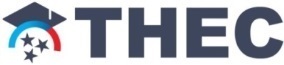 2019 Nomination FormInstructions: Once completed, save this nomination form as a PDF. The name of the file should be in the following format, include the nominee’s name, institution, and category.Ex.JaneDoe-THEC-FacStaff.pdfOrJohnDoe-THEC-Student.pdfSubmit form with required documentation (see below) as a single email to Brittany.Mosby@tn.gov by 4:30 pm (CST) on Monday, March 11, 2019. Documentation (required):Nominee resume (please limit to no more than 2 pages)Two (2) Letters of recommendation:From the President/Chancellor OR Chief Student Affairs officer of the institution  From a community member not related to the nominee.Evidence of impact – select ONE (1) of the following, including but not limited to: a news article, press release, news media (video) clip, program brochure, or program website URL detailing the community service of the nominee.Due to the number of nominations, any additional documentation will not be evaluated. Questions about the nature of documentation can be directed to Brittany.Mosby@tn.gov. Nominee InformationName: Institution: If faculty/staff nominee, Job Title: If student nominee, Classification: Permanent Mailing Address:  Phone Number: Email Address: Provide the nominee’s length of service to the community.Is the nominee’s service part of an academic course or job requirement? If yes, explain what parts of the service are not required for credit/pay.Describe how the nominee has demonstrated service above and beyond the call of duty.Describe the lasting/meaningful impact on individuals, groups, or organizations served.How has the nominee been recognized and valued by peers and community leaders?